МБОУ КР ОО « Кривчиковская средняя общеобразовательная школа» (полное наименование образовательного учрежденияПРИНЯТО К УТВЕРЖДЕНИЮ                                                                   УТВЕРЖДАЮрешением педагогического Совета                                                    Директор школыот 27.08.2020г.,протокол №1                                                                ______/Лосева Т.Ю./                                                                                                         Приказ №    од   от                 2020г.РАБОЧАЯ   ПРОГРАММАпо геометрии(указать учебный предмет, курс)    на  2020-2021 учебный год                                      8  класс, базовый                                          (класс, уровень)Количество  часов     68 Учитель     Шутеева Таисия Михайловна,высшая квалификационная категория                                                                                                                             СОГЛАСОВАНО                                                                                                                      Ответственный по УР                                                                                                             ________/Поляков А.А./                                                                                                             «______» _________ 2020г.с.Кривчиково,2020 г.ПЛАНИРУЕМЫЕ РЕЗУЛЬТАТЫ ОСВОЕНИЯ УЧЕБНОГО ПРЕДМЕТАПрограмма обеспечивает достижения следующих результатов освоения образовательной программы основного общего образования:личностные:•	формирование ответственного отношения к учению, готовности и способности обучающихся к саморазвитию и самообразованию на основе мотивации к обучению и познанию, выбору дальнейшего образования на базе ориентировки в мире профессий и профессиональных предпочтений, осознанному построению индивидуальной образовательной траектории с учетом устойчивых познавательных интересов;•	формирование целостного мировоззрения, соответствующего современному уровню развития науки и общественной практики;•	формирование коммуникативной компетентности и общении и сотрудничестве со сверстниками, старшими и младшими в образовательной, общественно полезной, учебно-исследовательской, творческой и других видах деятельности;•	умение ясно, точно, грамотно излагать свои мысли в устной и письменной речи, понимать смысл поставленной задачи, выстраивать аргументацию, приводить примеры и контрпримеры;•	критичность мышления, умение распознавать логически некорректные высказывания, отличать гипотезу от факта;•	креативность мышления, инициативу, находчивость, активность при решении геометрических задач;•	умение контролировать процесс и результат учебной математической деятельности;•	способность к эмоциональному восприятию математических объектов, задач, решений, рассуждений;метапредметные:регулятивные универсальные учебные действия:•	умение самостоятельно планировать альтернативные пути достижения целей, осознанно выбирать наиболее эффективные способы решения учебных и познавательных задач;•	умение осуществлять контроль по результату и способу действия на уровне произвольного внимания и вносить необходимые коррективы;•	умение адекватно оценивать правильность или ошибочность выполнения учебной задачи, ее объективную трудность и собственные возможности ее решения;•	понимание сущности алгоритмических предписаний и умение действовать в соответствии с предложенным алгоритмом;•	умение самостоятельно ставить цели, выбирать и создавать алгоритмы для решения учебных математических проблем;•	умение планировать и осуществлять деятельность, направленную на решение задач исследовательского характера;познавательные универсальные учебные действия:•	осознанное владение логическими действиями определения понятий, обобщения, установления аналогий, классификации на основе самостоятельного выбора оснований и критериев, установления родовидовых связей;•	умение устанавливать причинно-следственные связи, строить логическое рассуждение, умозаключение (индуктивное, дедуктивное и по аналогии) и выводы;•	умение создавать, применять и преобразовывать знаково-символические средства, модели и схемы для решения учебных и познавательных задач;•	формирование и развитие учебной и общепользовательской компетентности в области использования информационно-коммуникационных технологий (ИКТ-компетентности);•	формирование первоначальных представлений об идеях и о методах математики как универсальном языке науки и техники, средстве моделирования явлений и процессов;•	умение видеть математическую задачу в контексте проблемной ситуации в других дисциплинах, в окружающей жизни;•	умение находить в различных источниках информацию, необходимую для решения математических проблем, и представлять ее в понятной форме; принимать решение в условиях неполной и избыточной, точной и вероятностной информации;•	умение понимать и использовать математические средства наглядности (рисунки, чертежи, схемы и др.) для иллюстрации, интерпретации, аргументации;•	умение выдвигать гипотезы при решении учебных задач и понимать необходимость их проверки;•	умение применять индуктивные и дедуктивные способы рассуждений, видеть различные стратегии решения задач;коммуникативные универсальные учебные действия:•	умение организовывать учебное сотрудничество и совместную деятельность с учителем и сверстниками: определять цели, распределять функции и роли участников, общие способы работы;•	умение работать в группе: находить общее решение и разрешать конфликты на основе согласования позиций и учета интересов;•	слушать партнера;•	формулировать, аргументировать и отстаивать свое мнение;предметные:Предметным результатом изучения курса является сформированность следующих умений:•  пользоваться геометрическим языком для описания предметов окружающего мира;•  распознавать геометрические фигуры, различать их взаимное расположение;•  изображать геометрические фигуры; выполнять чертежи по условию задачи; осуществлять преобразования фигур;•  распознавать на чертежах, моделях и в окружающей обстановке основные пространственные тела, изображать их;•  в простейших случаях строить сечения и развертки пространственных тел;•  проводить операции над векторами, вычислять длину и координаты вектора, угол между векторами;•  вычислять значения геометрических величин(длин, углов, площадей, объемов); в том числе: для углов от 0 до 180° определять значения тригонометрических функций по заданным значениям углов; находить значения тригонометрических функций по значению одной из них, находить стороны, углы и вычислять площади треугольников, длины ломаных, дуг окружности, площадей основных геометрических фигур и фигур, составленных из них;•  решать геометрические задачи, опираясь на изученные свойства фигур и отношений   между ними, применяя дополнительные построения, алгебраический и тригонометрический аппарат, правила симметрии;•  проводить доказательные рассуждения при решении задач, используя известные теоремы, обнаруживая возможности для их использования;•   решать простейшие планиметрические задачи в пространстве.Использовать приобретенные знания и умения в практической деятельности и повседневной жизни для:•   описания реальных ситуаций на языке геометрии;•   расчетов, включающих простейшие тригонометрические формулы;•   решения геометрических задач с использованием тригонометрии;•   решения практических задач, связанных с нахождением геометрических величин (используя при необходимости справочники и технические средства);•   построений с помощью геометрических инструментов (линейка, угольник, циркуль,    транспортир).В результате изучения геометрии   обучающийся научится:Наглядная геометрия1) распознавать на чертежах, рисунках, моделях и в окружающем мире плоские и пространственные геометрические фигуры;2) распознавать развёртки куба, прямоугольного параллелепипеда;3) определять по линейным размерам развёртки фигуры линейные размеры самой фигуры и наоборот;4) вычислять объём прямоугольного параллелепипеда.Обучающийся получит возможность:5) вычислять объёмы пространственных геометрических фигур, составленных из прямоугольных параллелепипедов;6) углубить и развить представления о пространственных геометрических фигурах;7) применять понятие развёртки для выполнения практических расчётов.Геометрические фигурыОбучающийся научится:1) пользоваться языком геометрии для описания предметов окружающего мира и их взаимного расположения;2) распознавать и изображать на чертежах и рисунках геометрические фигуры и их конфигурации;3) находить значения длин линейных элементов фигур и их отношения, градусную меру углов от 0 до 180°, применяя определения, свойства и признаки фигур и их элементов, отношения фигур (равенство, подобие, симметрии, поворот, параллельный перенос);4) оперировать с начальными понятиями тригонометриии выполнять элементарные операции над функциями углов;5) решать задачи на доказательство, опираясь на изученные свойства фигур и отношений между ними и применяя изученные методы доказательств;6) решать несложные задачи на построение, применяя основные алгоритмы построения с помощью циркуля и линейки;7) решать простейшие планиметрические задачи в пространстве.Обучающийся получит возможность:8) овладеть методами решения задач на вычисления и доказательства: методом от противного, методом подобия, методом перебора вариантов и методом геометрических мест точек;9) приобрести опыт применения алгебраического и тригонометрического аппарата и идей движения при решении геометрических задач;10) овладеть традиционной схемой решения задач на построение с помощью циркуля и линейки: анализ, построение, доказательство и исследование;11) научиться решать задачи на построение методом геометрического места точек и методом подобия;12) приобрести опыт исследования свойств планиметрических фигур с помощью компьютерных программ.Измерение геометрических величинОбучающийся научится:1) использовать свойства измерения длин, площадей и углов при решении задач на нахождение длины отрезка, длины окружности, длины дуги окружности, градусной меры угла;2) вычислять длины линейных элементов фигур и их углы, используя формулы длины окружности и длины дуги окружности, формулы площадей фигур;3) вычислять площади треугольников, прямоугольников, параллелограммов, трапеций, кругов и секторов;4) вычислять длину окружности, длину дуги окружности;5) решать задачи на доказательство с использованием формул длины окружности и длины дуги окружности, формул площадей фигур;6) решать практические задачи, связанные с нахождением геометрических величин (используя при необходимости справочники и технические средства).Обучающийся получит возможность:7) вычислять площади фигур, составленных из двух или более прямоугольников, параллелограммов, треугольников, круга и сектора;8) вычислять площади многоугольников, используя отношения равновеликости и равносоставленности;9) приобрести опыт применения алгебраического и тригонометрического аппарата и идей движения при решении задач на вычисление площадей многоугольников.СОДЕРЖАНИЕ УЧЕБНОГО ПРЕДМЕТАI. Четырёхугольники (14 ч).Многоугольник, выпуклый многоугольник, четырёхугольник. Параллелограмм, его свойства и признаки. Трапеция. Прямоугольник, ромб, квадрат, их  свойства. Осевая и центральная симметрии.  II. Площади фигур. (14 ч.)Понятие площади многоугольника. Площади прямоугольника, параллелограмма, треугольника, трапеции. Теорема Пифагора.III. Подобные треугольники. (19 ч.)Подобные треугольники. Признаки подобия треугольников. Применение подобия к доказательству теорем и решению задач. Синус, косинус и тангенс острого угла прямоугольного треугольника.IV. Окружность. (17 ч.)Взаимное расположение прямой и окружности. Касательная к окружности, её свойство и признак. Центральные и вписанные углы. Четыре замечательные точки треугольника. Вписанная и описанная окружности.V. Повторение. Решение задач. (4 ч.)Тематическое планированиеКалендарно-тематическое планирование               8 класс,     УМК, Л.С.Атанасян и др. Геометрия 7-9 классПриложение Ответы.№§Содержание материалаКол-вочасГлава V. Четырехугольники (14ч)1Многоугольники22Параллелограмм и трапеция63Прямоугольник. Ромб. Квадрат44Решение задач1Контрольная работа №1 1Глава VI. Площадь (14 ч)1Площадь многоугольника22Площади параллелограмма, треугольника и трапеции63Теорема Пифагора34Решение задач2Контрольная работа №21Глава VII. Подобные треугольники (19 ч)1Определение подобных треугольников22Признаки подобия треугольников5Контрольная работа №313Применение подобия к доказательству теорем и решению задач74Соотношения между сторонами и углами прямоугольного треугольника3Контрольная работа №41Глава VIII. Окружность (17 ч)1Касательная к окружности32Центральные и вписанные углы43Четыре замечательные точки треугольника34Вписанная и описанная окружности4Решение задач2Контрольная работа № 51Повторение. Решение задач4ИТОГОИТОГО68№ урока№ урокаСодержание материалаСодержание материалаСодержание материалаЗадание на дом.Задание на дом.Планируемая датаФактическая дата1. Четырёхугольники.(14 ч)1. Четырёхугольники.(14 ч)1. Четырёхугольники.(14 ч)1. Четырёхугольники.(14 ч)11Многоугольники.Многоугольники.Многоугольники.П.40,41, 42 №364, 366П.40,41, 42 №364, 3664.0922Многоугольники. Решение задач.Многоугольники. Решение задач.Многоугольники. Решение задач.П.40-42,№369П.40-42,№3698.09     3     3Параллелограмм.Параллелограмм.Параллелограмм.П.42 №372(б)П.42 №372(б)11.0944Признаки параллелограмма.Признаки параллелограмма.Признаки параллелограмма.П.44 №376(б,г),379П.44 №376(б,г),37915.0955Решение задач по теме « Параллелограмм».Решение задач по теме « Параллелограмм».Решение задач по теме « Параллелограмм».П.44 №383П.44 №38318.0966Трапеция.Трапеция.Трапеция.П.45 №387П.45 №38722.0977Теорема ФалесаТеорема ФалесаТеорема Фалеса№385, 392(б)№385, 392(б)25.0988Задачи на построение.Задачи на построение.Задачи на построение.П.43-45 №395, 397(а)П.43-45 №395, 397(а)29.0999Прямоугольник.Прямоугольник.Прямоугольник.П.46 №401(б),403П.46 №401(б),4032.101010Ромб и квадрат.Ромб и квадрат.Ромб и квадрат.П.47 №406, 409П.47 №406, 4096.101111Решение задач..Решение задач..Решение задач..№411, 414№411, 4149.101212Осевая и центральная симметрии.Осевая и центральная симметрии.Осевая и центральная симметрии.П.48 №418, 420П.48 №418, 42013.101313Решение задач по теме: «Четырехугольники». Подготовка к контрольной работе.Решение задач по теме: «Четырехугольники». Подготовка к контрольной работе.Решение задач по теме: «Четырехугольники». Подготовка к контрольной работе.16.101414Контрольная работа №1 по теме: «Четырехугольники».Контрольная работа №1 по теме: «Четырехугольники».Контрольная работа №1 по теме: «Четырехугольники».20.102. Площадь.(14 ч)2. Площадь.(14 ч)2. Площадь.(14 ч)2. Площадь.(14 ч)2. Площадь.(14 ч)1515 Работа над ошибками. Площадь многоугольника.   Работа над ошибками. Площадь многоугольника.   Работа над ошибками. Площадь многоугольника.  П.49 №449П.49 №44923.101616Площадь прямоугольника.Площадь прямоугольника.Площадь прямоугольника.П.51 №452(б,г),455П.51 №452(б,г),4553.111717Площадь параллелограмма.Площадь параллелограмма.Площадь параллелограмма.П.52 №461.466П.52 №461.4666.11 1818Площадь треугольника.Площадь треугольника.Площадь треугольника.П.53 №469,471(б)П.53 №469,471(б)10.11 1919Площадь треугольника.Площадь треугольника.Площадь треугольника.П.53 №474,479(б)П.53 №474,479(б)13.11 2020Площадь трапеции.Площадь трапеции.Площадь трапеции.П.54 №480(б),481П.54 №480(б),48117.11 2121Решение задач на вычисление площадей фигур.Решение задач на вычисление площадей фигур.Решение задач на вычисление площадей фигур.№524,526№524,52620.11 2222Решение задач на нахождение площади.Решение задач на нахождение площади.Решение задач на нахождение площади. №527,530 №527,53024.11 2323Теорема Пифагора.Теорема Пифагора.Теорема Пифагора.П.55 №483(б,г),484(б,г)П.55 №483(б,г),484(б,г)27.11 2424Теорема, обратная теореме Пифагора.Теорема, обратная теореме Пифагора.Теорема, обратная теореме Пифагора.П.56 №486(б),488(а)П.56 №486(б),488(а)1.12 2525Решение задач по теме: «Теорема Пифагора».Решение задач по теме: «Теорема Пифагора».Решение задач по теме: «Теорема Пифагора».П.55-56 №493П.55-56 №4934.12 2626Решение задач.Решение задач.Решение задач.№495(б), 488(б)№495(б), 488(б)8.12 2727Решение задач. Подготовка к контрольной работе.Решение задач. Подготовка к контрольной работе.Решение задач. Подготовка к контрольной работе.№496,498(б)№496,498(б)11.12 2828Контрольная работа №2 по теме: «Площадь».Контрольная работа №2 по теме: «Площадь».Контрольная работа №2 по теме: «Площадь».15.12 3. Подобные треугольники.(19 ч)3. Подобные треугольники.(19 ч)3. Подобные треугольники.(19 ч)3. Подобные треугольники.(19 ч)3. Подобные треугольники.(19 ч)29Работа над ошибками. Определение подобных треугольников.Работа над ошибками. Определение подобных треугольников.Работа над ошибками. Определение подобных треугольников.Работа над ошибками. Определение подобных треугольников.П.58,59 №53318.12 18.12 30Отношение площадей подобных треугольников.Отношение площадей подобных треугольников.Отношение площадей подобных треугольников.Отношение площадей подобных треугольников.П.60 №537,54122.12 22.12 31Первый признак подобия треугольников.Первый признак подобия треугольников.Первый признак подобия треугольников.Первый признак подобия треугольников.П.61 №551(а), 552(а)25.12 25.12 32Решение задач на применение первого признака подобия треугольников.Решение задач на применение первого признака подобия треугольников.Решение задач на применение первого признака подобия треугольников.Решение задач на применение первого признака подобия треугольников.П.61 №554,555(а)12.01 12.01 33Второй и третий признаки подобия треугольников.Второй и третий признаки подобия треугольников.Второй и третий признаки подобия треугольников.Второй и третий признаки подобия треугольников.П.62,63 №557(б), 560(б)15.01 15.01 34Решение задач на применение признаков подобия треугольниковРешение задач на применение признаков подобия треугольниковРешение задач на применение признаков подобия треугольниковРешение задач на применение признаков подобия треугольниковП.61-63 №56319.01 19.01 35Решение задач на применение признаков подобия треугольников. Подготовка к контрольной работе.Решение задач на применение признаков подобия треугольников. Подготовка к контрольной работе.Решение задач на применение признаков подобия треугольников. Подготовка к контрольной работе.Решение задач на применение признаков подобия треугольников. Подготовка к контрольной работе.№604,61022.01 22.01 36Контрольная работа №3 по теме: «Признаки подобия треугольников».Контрольная работа №3 по теме: «Признаки подобия треугольников».Контрольная работа №3 по теме: «Признаки подобия треугольников».Контрольная работа №3 по теме: «Признаки подобия треугольников».26.01 26.01 37Работа над ошибками. Средняя линия треугольника.Работа над ошибками. Средняя линия треугольника.Работа над ошибками. Средняя линия треугольника.Работа над ошибками. Средняя линия треугольника.П.64 №565,56729.01 29.01 38Средняя линия треугольника. Свойство медиан треугольника.Средняя линия треугольника. Свойство медиан треугольника.Средняя линия треугольника. Свойство медиан треугольника.Средняя линия треугольника. Свойство медиан треугольника.П.64 №5702  .02 2  .02 39Пропорциональные отрезки .Пропорциональные отрезки .Пропорциональные отрезки .Пропорциональные отрезки .П.65 №572(б,г)5.025.0240Пропорциональные отрезки в прямоугольном треугольнике.Пропорциональные отрезки в прямоугольном треугольнике.Пропорциональные отрезки в прямоугольном треугольнике.Пропорциональные отрезки в прямоугольном треугольнике.П.65 №5759.029.0241Измерительные работы на местности.Измерительные работы на местности.Измерительные работы на местности.Измерительные работы на местности.П.66,№57912.02 12.02 42Задачи на построение методом подобия.Задачи на построение методом подобия.Задачи на построение методом подобия.Задачи на построение методом подобия.П.66 №585(а),58716.0216.0243 Синус, косинус и тангенс острого угла прямоугольного треугольника. Синус, косинус и тангенс острого угла прямоугольного треугольника. Синус, косинус и тангенс острого угла прямоугольного треугольника. Синус, косинус и тангенс острого угла прямоугольного треугольника.П.68 №591(б),592(б)19.0219.0244Значение синуса, косинуса и тангенса для углов 30, 45, 60 .Значение синуса, косинуса и тангенса для углов 30, 45, 60 .Значение синуса, косинуса и тангенса для углов 30, 45, 60 .Значение синуса, косинуса и тангенса для углов 30, 45, 60 .П.69 №593(б),59526.0226.0245Соотношения между сторонами и углами прямоугольного треугольника. Решение задач.Соотношения между сторонами и углами прямоугольного треугольника. Решение задач.Соотношения между сторонами и углами прямоугольного треугольника. Решение задач.Соотношения между сторонами и углами прямоугольного треугольника. Решение задач.П.68-69 №599,6012 .032 .0346Соотношения между сторонами и углами прямоугольного треугольника. Решение задач.Соотношения между сторонами и углами прямоугольного треугольника. Решение задач.Соотношения между сторонами и углами прямоугольного треугольника. Решение задач.Соотношения между сторонами и углами прямоугольного треугольника. Решение задач.№603,594(б) 5.03    5.03   47Контрольная работа №4 по теме: «Подобные треугольники».Контрольная работа №4 по теме: «Подобные треугольники».Контрольная работа №4 по теме: «Подобные треугольники».Контрольная работа №4 по теме: «Подобные треугольники».9.039.034. Окружность.(17 ч)4. Окружность.(17 ч)4. Окружность.(17 ч)4. Окружность.(17 ч)4. Окружность.(17 ч)4. Окружность.(17 ч)4. Окружность.(17 ч)48Работа над ошибками. Взаимное расположение прямой и окружности.Работа над ошибками. Взаимное расположение прямой и окружности.Работа над ошибками. Взаимное расположение прямой и окружности.Работа над ошибками. Взаимное расположение прямой и окружности.П.70 №631(б),63312.0312.0349Касательная к окружности.Касательная к окружности.Касательная к окружности.Касательная к окружности.П.71 №63616.0316.0350Касательная к окружности. Решение задач.Касательная к окружности. Решение задач.Касательная к окружности. Решение задач.Касательная к окружности. Решение задач.П.71 №639,64219.0319.0351Градусная мера дуги окружности.Градусная мера дуги окружности.Градусная мера дуги окружности.Градусная мера дуги окружности.П.72 №650,6512.04  2.04  52Теорема о вписанном угле.Теорема о вписанном угле.Теорема о вписанном угле.Теорема о вписанном угле.П.73 №654,6566.046.0453Теорема об отрезках пересекающихся хорд.Теорема об отрезках пересекающихся хорд.Теорема об отрезках пересекающихся хорд.Теорема об отрезках пересекающихся хорд.П.73 №662,666(б)9.049.0454Решение задач по теме «Центральные и вписанные углы»Решение задач по теме «Центральные и вписанные углы»Решение задач по теме «Центральные и вписанные углы»Решение задач по теме «Центральные и вписанные углы»П.72-73 №671(б)13.0413.0455Свойство биссектрисы угла.  Свойство биссектрисы угла.  Свойство биссектрисы угла.  Свойство биссектрисы угла.  П.74 №67816.0416.0456Свойства серединного  перпендикуляраСвойства серединного  перпендикуляраСвойства серединного  перпендикуляраСвойства серединного  перпендикуляраП.75 №68020.0420.0457Теорема о    пересечении  высот треугольника.Теорема о    пересечении  высот треугольника.Теорема о    пересечении  высот треугольника.Теорема о    пересечении  высот треугольника.П.76 №68523.0423.0458Решение задач «Четыре замечательные точки треугольника»Решение задач «Четыре замечательные точки треугольника»Решение задач «Четыре замечательные точки треугольника»Решение задач «Четыре замечательные точки треугольника»П.74-76 №68727.0427.0459Вписанная окружность.Вписанная окружность.Вписанная окружность.Вписанная окружность.П.77 №690,693(а)30.0430.0460Свойство описанного четырехугольника.Свойство описанного четырехугольника.Свойство описанного четырехугольника.Свойство описанного четырехугольника.П.77 №695,698 4.05 4.0561Описанная окружность.Описанная окружность.Описанная окружность.Описанная окружность.П.78 №702(б). 705(б),5.055.0562Свойство вписанного четырехугольника.Свойство вписанного четырехугольника.Свойство вписанного четырехугольника.Свойство вписанного четырехугольника.П.78 №7097.057.0563Решение задач по теме: «Окружность». Подготовка к контрольной работе.Решение задач по теме: «Окружность». Подготовка к контрольной работе.Решение задач по теме: «Окружность». Подготовка к контрольной работе.Решение задач по теме: «Окружность». Подготовка к контрольной работе.П.70-78 №72211.0511.0564Контрольная работа №5 по теме: «Окружность».Контрольная работа №5 по теме: «Окружность».Контрольная работа №5 по теме: «Окружность».Контрольная работа №5 по теме: «Окружность».14.0514.055. Повторение.(4ч)5. Повторение.(4ч)5. Повторение.(4ч)5. Повторение.(4ч)5. Повторение.(4ч)5. Повторение.(4ч)5. Повторение.(4ч)65Работа над ошибками. Повторение    «Четырехугольники», Работа над ошибками. Повторение    «Четырехугольники», Работа над ошибками. Повторение    «Четырехугольники», Работа над ошибками. Повторение    «Четырехугольники», П.40-4818.0518.0566Повторение   «Площадь».Повторение   «Площадь».Повторение   «Площадь».Повторение   «Площадь».П.49-5721.0521.0567Повторение  «Подобные треугольники»,Повторение  «Подобные треугольники»,Повторение  «Подобные треугольники»,Повторение  «Подобные треугольники»,П.58-6925.0525.0568Повторение  «Окружность».Повторение  «Окружность».Повторение  «Окружность».Повторение  «Окружность».П.70-7828.0528.05Контрольная работа № 1. Г-8.Вариант-1№ 1. Диагонали прямоугольника ABCD пересекаются в точке О, ∟АВО=360. Найдите угол AOD.№ 2. Найдите углы прямоугольной трапеции, если один из его углов равен 200.№ 3. Стороны параллелограмма относятся как 1:2, а его периметр равен 30 см. Найдите стороны параллелограмма.№ 4. В равнобедренной трапеции сумма углов при большем основании равна 960. Найдите углы трапеции.№ 5*. Высота ВМ, проведенная из вершины угла ромба ABCD образует со стороной АВ угол 300, АМ = 4 см. Найдите длину диагонали АD.Контрольная работа № 1. Г-8.Вариант-2.№ 1. Диагонали прямоугольника MNKP пересекаются в точке О, ∟MОN=640. Найдите угол OMP.№ 2. Найдите углы равнобедренной трапеции, если один из его углов на 300 больше другого.№ 3. Стороны параллелограмма относятся как 3:1, а его периметр равен 40 см. Найдите стороны параллелограмма.№ 4. В прямоугольной трапеции разность углов при одной из боковых сторон равна 480. Найдите углы трапеции.№ 5*. Высота ВМ, проведенная из вершины угла ромба ABCD образует со стороной АВ угол 300, длина диагонали АС равна 6 см. Найдите AМ, если точка М лежит на продолжении стороны AD.Контрольная работа № 1. Г-8.Вариант-3.№ 1. Периметр параллелограмма 50 см. Одна из его сторон на 5 см больше другой. Найдите длины сторон параллелограмма.№ 2. Найдите угол между диагоналями прямоугольника, если каждая из них делит угол прямоугольника в отношении 4: 5.№ 3. Найдите углы параллелограмма, если одна из его диагоналей является высотой и равна одной из его сторон.№ 4. В трапеции ABCD диагональ BD перпендикулярна боковой стороне AB,∟ADB = ∟BDC = 300. Найдите длину АD, если периметр трапеции равен 60 см.№ 5*. В параллелограмме ABCD биссектрисы углов АВС и ВСD пересекаются в точке М. На прямых АВ и СD взяты точки К и Р так, что А –В – К, D – C – P.Биссектрисы углов КВС и ВСР пересекаются в точке М2,М 1М2 = 8см. Найдите AD.Контрольная работа № 1. Г – 8.Вариант – 4.1. Периметр параллелограмма 60 см. Одна из его сторон на 6 см меньше другой. Найдите длины сторон параллелограмма.№ 2. Угол между диагоналями прямоугольника равен 800. Найдите угол между диагональю и меньшей стороной прямоугольника.№ 3. Найдите углы параллелограмма, если одна из его диагоналей является высотой и равна половине неперпендикулярной к ней стороны параллелограмма.№ 4. В трапеции ABCD диагональ AС перпендикулярна боковой стороне CD и является биссектрисой угла А. Найдите длину АВ, если периметр трапеции равен 35 см, ∟D = 600.№ 5*. В параллелограмме ABCD AD = 6 см. Биссектрисы углов АВС и ВСD пересекаются в точке М. На прямых АВ и СD взяты точки К и Р так, что А –В – К, D – C – P. Биссектрисы углов КВС и ВСР пересекаются в точке М 2. Найдите М1М2.Контрольная работа № 2. Г-8Вариант-1.№ 1. Сторона треугольника равна 5 см, а высота, проведенная к ней, в два раза больше стороны. Найдите площадь треугольника.№ 2. Катеты прямоугольного треугольника равны 6 и 8 см. Найдите гипотенузу и площадь этого треугольника.№ 3. Найдите площадь и периметр ромба, если его диагонали равны 8 и 10 см.№ 4*. В прямоугольной трапеции АВСК большая боковая сторона равна 3√2 см, угол К равен 450, а высота СН делит основание АК пополам. Найдите площадь трапеции.Контрольная работа № 2. Г-8Вариант-2.№ 1. Сторона треугольника равна 12 см, а высота, проведенная к ней, в три раза меньше стороны. Найдите площадь треугольника.№ 2. Один из катетов прямоугольного треугольника равен 12 см, а гипотенуза 13 см. Найдите второй катет и площадь этого треугольника.№ 3. Диагонали ромба равны 10 и 12 см. Найдите его площадь и периметр.№ 4*. В прямоугольной трапеции АВСD большая боковая сторона равна 8 см, угол А равен 600, а высота ВН делит основание АD пополам. Найдите площадь трапеции.Контрольная работа № 2. Г-8Вариант-3.№ 1. Смежные стороны параллелограмма равны 52 см и 30 см, а острый угол равен 300. Найдите площадь параллелограмма.№ 2. Вычислите площадь трапеции АВСD с основаниями АD и ВС, если А= 24 см, ВС = 16 см, ∟А= 45, ∟D=90 0.№ 3. Дан треугольник АВС. На стороне АС отмечена точка К так, что АК = 6 см, КС = 9 см. Найдите площади треугольников АВК и СВК, если АВ = 13 см, ВС = 14 см.№ 4*. Высота равностороннего треугольника равна 6 см. Найдите сумму расстояний от произвольной точки, взятой внутри этого треугольника, до его сторон.Контрольная работа № 2. Г-8Вариант-4.№ 1.Высота ВК, проведенная к стороне АD параллелограмма АВСD, делит эту сторону на два отрезка АК = 7 см, КD = 15 см. Найдите площадь параллелограмма, если ∟А =450.№ 2. Вычислите площадь трапеции АВСD с основаниями АD и ВС, если ВС = 13 см, АD = 27 см, СD = 10см, ∟D = 300.№ 3. Дан треугольник МКР. На стороне МК отмечена точка Т так, что МТ= 5 см, КТ = 10 см. Найдите площади треугольников МРТ и КРТ, если МР = 12 см, КР = 9 см.№ 4*. В равностороннем треугольнике большая сторона составляет75% суммы двух других. Точка М, принадлежащая этой стороне, является концом биссектрисы треугольника. Найдите расстояние от точки М до меньшей стороны треугольника, если меньшая высота треугольника равна 4 см.Контрольная работа № 3. Г-8.Вариант-1. B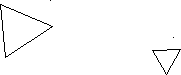 № 1. Рисунок 1Дано: ∟А = ∟В, СО = 4, DО = 6, АО = 5. СНайти: а) ОВ; б) АС : ВD; в) SAOC : SBOD.А О D№ 2. В треугольнике АВС АВ = 4 см, ВС= 7 см, АС = 6 см, а в треугольнике МNК МК = 8 см, МN =12 см, КN = 14 см. Найдите углы треугольника МNК, если ∟А = 80, ∟В = 600.№ 3. Прямая пересекает стороны треугольника АВС в точках М и К соответственно так, что МК ║АС, ВМ : АМ = 1: 4. Найдите периметр треугольника ВМК, если периметр треугольника АВС равен 25 см.№ 4*. В трапеции АВСD (АD и ВС основания) диагонали пересекаются в точке О, А = 12 см, ВС = 4 см. Найдите площадь треугольника ВОС, если площадь треугольника АОD равна 45 см2.Контрольная работа №3. Г-8.Вариант-2. N№ 1. Рисунок 1. P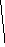 Дано: РЕ ║NК, МР = 8, МN = 12, МЕ = 6.Найти: а) МК; б) РЕ : NК; в) SМЕР : SMKN.ME K№ 2. В ∆АВС АВ = 12 см, ВС = 18 см, ∟В = 700,а в ∆ МNКMN = 6 cм, NК = 9 см, ∟N= 700. Найдите сторону АС и угол С треугольника АВС, если МК = 7 см, ∟К = 600.№ 3. Отрезки АВ и СD пересекаются в точке О так, что ∟АСО = =∟ВDО, АО : ОВ = 2 : 3. Найдите периметр треугольника АСО, если периметр треугольника ВОD равен 21 см.№ 4*. В трапеции АВСD (АD и ВС основания) диагонали пересекаются в точке О, SAOD= 32 см2, S BOC = 8 см2. Найдите меньшее основание трапеции, если большее из них равно 10 см.Контрольная работа № 3. Г-8.Вариант-3.№ 1. Рисунок 1. D BДано: АО = 6,8 см, СО = 8,4 см,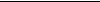 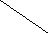 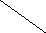 ОВ = 5,1 см, ОD = 6,3 см. OДоказать: АС ║ВD.Найти: а) DВ : АС; б) РАОС : РDBO ;в) SDBO : SAOC A C№ 2. Диагонали ромба АВСD пересекаются в точке О, ВD = 16 см. На стороне АВ взята точка К так, что ОК ┴ АВ и ОК = 4√3 см. Найдите сторону ромба и второю диагональ.№ 3. В выпуклом четырехугольнике АВСD АВ = 9 см, ВС = 8 см, СD = 16 см, АD = 6 см, ВD = 12 см. Докажите, что АВСD – трапеция.№ 4*. В равнобедренном треугольнике МNК с основанием МК, равным10 см, МN= NК = 20 см. На стороне NК лежит точка А так, чтоАК : АN= 1 : 3. Найдите АМ.Контрольная работа № 3. Г-8.Вариант-4.№ 1. Рисунок 1. B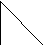 Дано: ВD = 3,1 см, ВЕ = 4,2 см,ВА = 9,3 см, ВС = 12,6 см. D EДоказать: DЕ ║АС.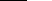 Найти: а) DЕ : АС; б) РABC : РDBE ;в) SDBE : SABC. A C№ 2. Диагонали ромба АВСD пересекаются в точке О. На стороне АВ взята точка К так, что ОК ┴ АВ, АК = 2 см, ВК = 8 см. Найдите диагонали ромба.№ 3. АВСD – выпуклый четырёхугольник, АВ = 6 см, ВС = 9 см,СD = 10 см, DА = 25 см, АС = 15 см. Докажите, что АВСD – трапеция.№ 4*. В равнобедренном треугольнике АВС АВ = ВС = 40 см,АС = 20 см. На стороне ВС отмечена точка Н так, что ВН : НС = 3 : 1.Найдите АН.Контрольная работа № 4. Г-8.Вариант-1.№ 1. Средние линии треугольника относятся как 2: 2: 4, а периметр треугольника равен 45 см. Найдите стороны треугольника.№ 2. Медианы треугольника АВС пересекаются в точке О. Через точку О проведена прямая, параллельная стороне АС пересекающая стороны АВ и ВС в точках Е и F соответственно. Найдите ЕF, если сторона АС равна 15 см.№ 3. В прямоугольном треугольнике АВС (∟С= 900) АС = 5 см,ВС = 5√3 см. Найдите угол В и гипотенузу АВ.№ 4. В треугольнике АВС ∟А =α, ∟С =β, сторона ВС = 7 см, ВН-высота. Найдите АН.№ 5. В трапеции АВСD продолжения боковых сторон пересекаются в точке К, причем точка В-середина отрезка АК. Найдите сумму оснований трапеции, если АD = 12 см.Контрольная работа №4. Г-8.Вариант-2.№ 1. Средние линии треугольника относятся как 4: 5: 6, а периметр треугольника, образованного средними линиями, равен 30 см. Найдите средние линии треугольника.№ 2. Медианы треугольника MNK пересекаются в точке О. Через точку О проведена прямая, параллельная стороне MK пересекающая стороны MN и NK в точках A и B соответственно. Найдите MK, если длина отрезка АB равна 12 см.№3. В прямоугольном треугольнике РКТ (∟Т= 900), РТ = 7√3 см,КТ= 7 см. Найдите угол К и гипотенузу КР.№ 4. В треугольнике АВС ∟А =α, ∟С =β , высота ВН равна 4 см. Найдите АС.№ 5. В трапеции MNKP продолжения боковых сторон пересекаются в точке E, причем EK=KP. Найдите разность оснований трапеции, еслиNK = 7 см.Контрольная работа № 4. Г-8.Вариант-3.№ 1. На стороне ВС треугольника АВС выбрана точка D так, чтоВD: DС = 3:2, точка К – середина отрезка АВ, точка F–серединаотрезка АD, КF =6 см, ∟АDС=1000. Найдите ВС и ∟АFК.№ 2. В прямоугольном треугольнике АВС ∟С= 900, АС = 4 см,СВ = 4√3 см, СМ –медиана. Найдите угол ВСМ.№ 3. В равнобедренной трапеции основания равны 8 см и 12 см, меньший угол равен α . Найдите периметр и площадь трапеции.№ 4.В равнобедренном треугольнике АВС с основанием АС медианы пересекаются в точке О. Найдите площадь треугольника АВС, если ОА =13 см, ОВ = 10 см.№ 5. В трапеции АВС (ВС ║АD) АВ ┴ ВD, ВD =2√5 , AD =2√10,СЕ – высота треугольника ВСD, а tg∟ECD= 3. Найдите ВЕ.Контрольная работа № 4. Г-8.Вариант-4.№ 1. На стороне АМ треугольника АВМ отмечена точка Н так, чтоАН: НЬ = 4:7; точка С – середина стороны АВ, точка О –середина стороны отрезка ВН, АМ = 22 см, ∟ВОС = 1050. Найдите СО иугол ВНМ.№ 2. В прямоугольном треугольнике MNK ∟K= 90, KM = 6см,NК =6√3 см, КD- медиана. Найдите угол КDN.№ 3. В равнобедренной трапеции боковая сторона равна 6 см, меньшее основание 10 см, а меньший угол α . Найдите площадь трапеции.№ 4. В прямоугольном треугольнике АВС (∟С =900) медианы пересекаются в точке О, ОВ = 10 см, ВС = 12 см. Найдите гипотенузу треугольника.№ 5. В трапеции АВСD ∟А =90, АС= 6√2, ВС=6, DЕ –высота треугольника АСD, tg∟ACD= 2. Найдите СЕ.Контрольная работа № 5. Г-8.Вариант-1.№ 1. АВ и АС- отрезки касательных, проведенных к окружности радиуса 9 см. Найдите длины отрезков АС и АО, если АВ = 12 см.№ 2. Рисунок 1. Дано: ᵕАВ : ᵕВС = 11 : 12.Найдите ∟ВСА, ∟ВАС.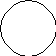 B A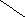 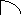 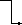 130OC№ 3. Хорды MN и PK пересекаются точке E так, что ME =12 см,NE =3 см, PE=KE. Найдите PK.№ 4.Окружность с центром в точке О радиусом 16 см описана около треугольника ABC так, что ∟OAB=300, ∟OCB=450. Найдите стороны AB и BC треугольника.Контрольная работа № 5. Г-8.Вариант-2.№ 1. MN и MK-отрезки касательных, проведенных к окружности радиуса 5 см. Найдите MN и MK, если МО= 13 см.№ 2. Рисунок 1. Дано: ᵕАВ : ᵕАС = 5 : 3.Найдите ∟ВОС, ∟АВС.A B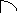 60O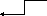 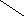 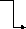 C O№ 3. Хорды АВ и СD пересекаются точке F так, что АF =4 см,ВF =16 см, СF=DF. Найдите CD.№ 4.Окружность с центром в точке О радиусом 12 см описана около треугольника MNK так, что ∟MON=1200, ∟NOK=900. Найдите стороны MN и NK треугольника.Контрольная работа № 5. Г-8.Вариант-3.№ 1. В треугольник вписана окружность так, что три из шести получившихся отрезков касательных равны 3 см,4 см,5 см. Определите вид треугольника№ 2. Точки А и В делят окружность с центром О на дуги АВМ иАСВ так, что дуга АСВ на 600 меньше дуги АМВ. АМ- диаметр окружности. Найдите углы АМВ, АВМ, АСВ.№ 3. Хорды АВ и СD пересекаются в точке Е так, что АЕ=3 см, ВЕ=36 см, СЕ: DЕ =3:4. Найдите СD и наименьшее значение радиуса этой окружности.№ 4. В равнобедренном треугольнике боковая сторона равна 10 см, а биссектриса, проведенная к основанию 8 см. Найдите радиус окружности, вписанной в этот треугольник, и радиус окружности, описанной около этого треугольника.Контрольная работа № 5. Г-8.Вариант-4.№ 1. В прямоугольный треугольник вписана окружность радиусом 2 см так, что один из получившихся отрезков касательных равен 4 см. Найдите стороны треугольника, если его периметр равен 24 см.№ 2.Точки Е и Н делят окружность с центром О на дуги ЕАН и ЕКН так, что дуга ЕКН на 900 меньше дуги ЕАН, ЕА- диаметр окружности. Найдите углы ЕКА, ЕАН, ЕКН.№ 3. Хорды МN и РК пересекаются в точке А так, что МА= 3 см,NА= 16 см, РА: КА= 1: 3. Найдите РК и наименьшее значение радиуса этой окружности.№ 4. В равнобедренном треугольнике основание равно 10 см, а высота,Проведенная к ней, 12 см. Найдите радиус окружности, вписанной в этот треугольник, и радиус окружности, описанной около этого треугольника.№ 1№ 2№ 3№ 4№ 5Контрольная работа № 1.Вариант-1∟АОD=72900 , 900,1600, 2005см, 10см,5см, 10см480, 480,1320, 1320DВ=6смКонтрольная работа № 1.Вариант-2∟ОМР=32750, 1050,1050, 7505см, 15см,5см, 15см660, 1140,900, 900АМ=3смКонтрольная работа № 1.Вариант-310см, 15см,10см, 15см800450, 1350450,1350AD=24смAD=8смКонтрольная работа № 1.Вариант-418см, 12см,18см, 12см500300, 300,1500, 1500АВ= 7смМ1 М2 =6смКонтрольная работа № 2.Вариант-124см210см, 24см2Р=4√41см, S= 40cм2S АВСК= 13,5см2-Контрольная работа № 2.Вариант-224см25см, 30см2Р=4√61см, S= 60cм2S АВСD= 24√3см2-Контрольная работа № 2.Вариант-3780cм2SABCD = 160cм2SABK =33,6см2,SCBK =50,4см26см-Контрольная работа № 2.Вариант-4154см2SABCD = 100cм2SKPT=36см2,SMPT =18см23см-Контрольная работа № 3.Вариант-1а) 7,5; б) ;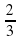 в) 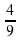 800, 600,4005смS = 5см2-Контрольная работа № 3.Вариант-2а) 9; б) ;в) AC=14см,∟С=60014см5см2-Контрольная работа № 3.Вариант-3а); б) ; в) 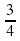 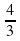 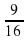 АВ=6см; АС= 16√3-10см-Контрольная работа № 3.Вариант-4а) ; б) 3; в) 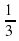 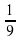 АС=4√5; ВD=8√5-20смКонтрольная работа № 5.Вариант-115см∟ВСА=550,∟ВАС=600РЕ=6см, РК= 12смАВ=16√3см,ВС= 16√2см-Контрольная работа № 5.Вариант-212см∟ВОС=1200,∟АВС=450СF=8см, СD=16смМN=12√3см;NК=12√2см-Контрольная работа № 5.Вариант-36см, 8см, 10 см∟АМВ=600, ∟АВМ=900, ∟ АСВ=1050СD=21см, 19,5см3см, 6,25смКонтрольная работа № 5.Вариант-46см, 8см, 10см∟ЕКА=90, ∟ЕАН=670 30١, ∟ЕКН=1120 30١РК=16см, 9,5см3см, 7см